SCHOOL DISTRICT NO. 79 (COWICHAN VALLEY)       
SITE HEALTH & SAFETY COMMITTEE MEETING MINUTES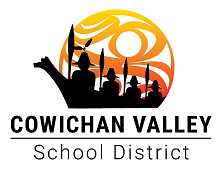 SITE: PRESENT:REGRETS:Meeting called to order by 	 at am/pmADOPTION OF THE AGENDAAdoption of the agenda motioned by:  Seconded by:CarriedADOPTION OF THE  MINUTESAdoption of the minutes motioned by:  Seconded by:CarriedEMERGENCY DRILL PROGRESSRecommendations for drill improvement:SITE INSPECTION RESULTS   (location & work order # if required)INVESTIGATIONS - REVIEWTHREAT AND VIOLENCE REPORTS - REVIEWTRAINING NEEDS - REVIEWUNFINISHED BUSINESSEMPLOYEE CONCERNSACTION ITEMS IDENTIFIEDMEETING ADJOURNED:  Date:Time:AM/PMNamePositionNamePositionEnter Drill DateFIREFIREFIREEARTHQUAKEEARTHQUAKELOCKDOWNSEP-DECJAN-JUNScheduleScheduleScheduleDateLocationWork Order #Most Recent Inspection ResultsMost Recent Inspection ResultsMost Recent Inspection ResultsAction RequiredAction RequiredAction RequiredItemAssigned toReport byMotioned by:  Next meeting: